FOOD AND BEVERAGE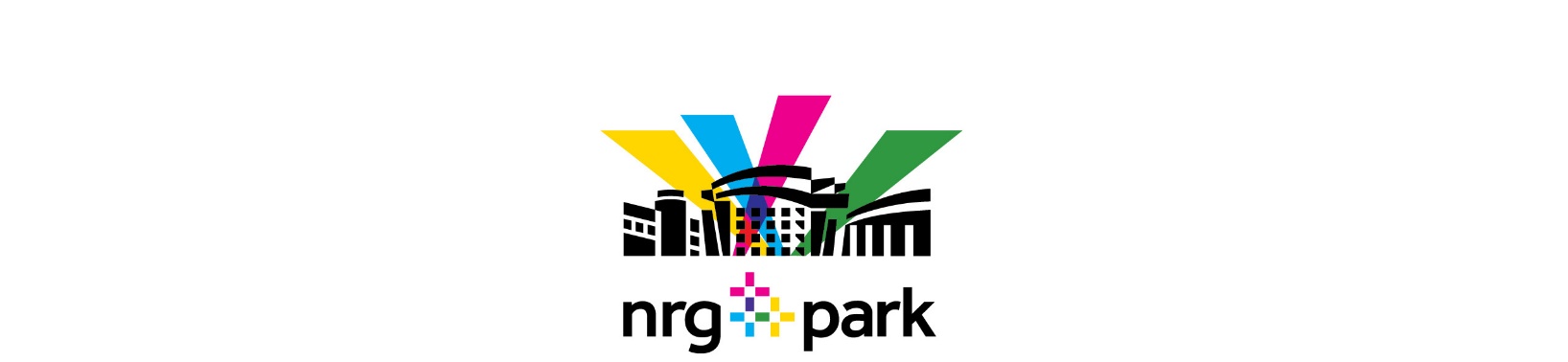 SAMPLING GUIDELINESThere are two types of sampling:An exhibitor distributes food samples to market products by mail or other retail outlets. For on-premise purchase of products based on food samples distributed by an exhibitor.Any food and beverage product must have some relevancy to the type of show or the social make-up of expected clientele. Any food sample from an exhibitor must be germane to that exhibitor’s business. Any food sample distributed by an exhibitor must meet the following criteria:All sample sizes are restricted and not to be competitive with the sizes of products sold by Aramark’s food and beverage outlets. Allowable sizes are: 2-oz food item and 2-oz non-alcoholic beverage. ABSOLUTELY NO ALCOHOLIC BEVERAGES are permitted to be brought into NRG Park. Aramark is in compliance with Texas State Law, and in accordance with the laws and regulations of the Texas Alcoholic & Beverage Commission (TABC) is responsible for the administration and service of any alcoholic beverages. All food and beverage products sold by exhibitors must be packaged for at-home consumption and not to be consumed on premise. The minimum selling size must be pre-approved by NRG Park. Coca-Cola is one of the major sponsors of NRG Park, please note the following exceptions: There can be no sampling of any coffee, carbonated beverage, isotonic sports drinks, or fruit juices other than a Coca-Cola product. Only hot tea samples can be distributed. There can be no sampling of any type of bottled water. *The above rules do not apply to “Food Shows” – i.e. Sysco, Jake’s Finer Foods or any show deemed a Food Show by NRG Park. Exhibitor is responsible for obtaining any permits required by the Health Department. Houston Health Department Bureau of Consumer Health Services Environmental Permits Office phone number is 832.393.5100. Forms can be obtained from the Health Department directly or from their website:  https://www.houstontx.gov/health/Food/documents/temporary-food-permit-application-1-9-days-20210104.pdfAny violation can result in NRG Park removing unauthorized items from the facility immediately. I have read and will comply with the above guidelines. _____________________________________________                           _______________________________Company Representative				           DateShow or Event Name:  ______________________________________	          Event Date(s):  ________________________________Company Name:  __________________________________________	          Phone:  ______________________________________Contact Name:  ___________________________________________	          Fax:  ________________________________________Address:  ________________________________________________	          City/ST/Zip:  __________________________________Email:  ________________________________________________________________________________________________________Please list all items that will be sampled in your booth. Allow 1 week for approval. Return to Keith Butler by email, kbutler@nrgpark.com,Fax to 832.667.1748, or mail to One NRG Park, Houston, TX 770054, Contact 832.667.1744NRG Park Approval _________________________________   Date_______________________Sample Size(2-oz or less)Selling SizeItem Description